РАЗГУЛЯЕВО-ОТДЫХ С УРАЛЬСКИМ КОЛОРИТОМ

Русские встречи в народном стиле – это всеобщее веселье, громкие песни, частушки, славянские забавы.«Море Трэвел» приглашает помериться силушкой да смекалкой. УСТРОИМ ПРАЗДНИК НА СВЕЖЕМ ВОЗДУХЕ.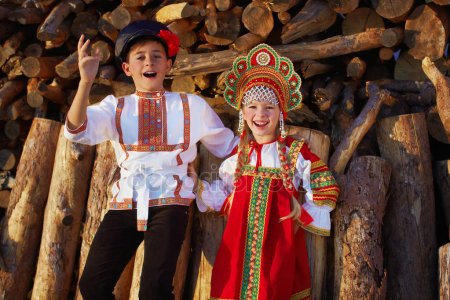 Помимо шумного застолья, гуляний в русских традициях, обязательно поиграем на смекалку, отвагу и, конечно, силу. Бить друг друга поленом или мутузить кулаками, пока один не упадет, предлагать не будем.  А вот поплясать – святое дело! Яблочко, казачок, камаринская, барыня, калинка. Предлагаем добрым молодцам удивить народ своей меткостью и силушкой богатырской.Развлечения, Шумное гуляние до упаду – вот и весь сценарий нашего праздника в русском народном стиле.        На «Разгуляево» вас ждет:  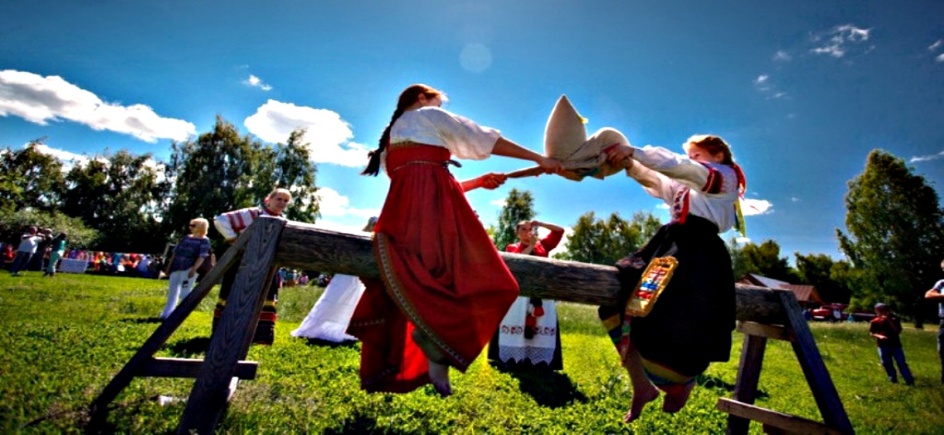 1.Веселье с играми, плясками.2. Мастер-класс по изготовлению талисмана удачи (куклы-долюшки).3. Катание на шарабане4. Встреча с добрыми друзьями5.Шумное застолье5 Яркие фото-зоны6.Сувенир от «Море Трэвел»** возможен индивидуальный расчет под запрос на любое кол-во человек в группе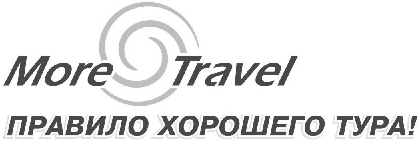                                                                                              Екатеринбургул. Карла Маркса, 20-ател./факс +7 (343) 378-73-33http://www.moretravel.rue-mail: reservation@moretravel.ruСтоимость экскурсииза  1 человека/рублейКоличество человекв группеКоличество сопровождающихгруппу - бесплатноКоличество сопровождающихгруппу - бесплатно194019401811695169530215501550403